„Wielkanoc na Pomorzu”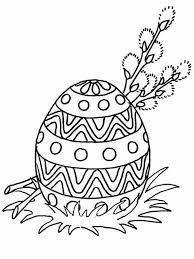 Szkoła Podstawowa im. J. Kochanowskiego w Kończewiezaprasza do udziału                                                                                                                                                                                                                                                              w III Gminnym Konkursie PlastycznymCele konkursu:Propagowanie tradycji i folkloru związanego z Wielkanocą.Rozwój wrażliwości plastycznej i artystycznej dziecka.Wyrabianie poczucia estetyki.Rozwijanie zainteresowań różnorodnymi technikami plastycznymi.Uczestnicy konkursu:Konkurs skierowany jest do uczniów szkół podstawowych z Gminy Kobylnica. Prace będą oceniane w czterech kategoriach wiekowych:Przedszkola i oddziały przedszkolne.Uczniowie klas I – III.Uczniowie klas IV –VI.Uczniowie klas VII – VIII.Kategorie plastyczne:Pisanka.Palma wielkanocna.Kartka wielkanocna. Stroik świąteczny.Warunki uczestnictwa w konkursie:Ocenie podlegają prace spełniające następujące kryteria:technika wykonania prac dowolna,kompozycja płaska, bez sypkich elementów (kasza, ryż),praca wykonana samodzielnie,wymiar kartki maksymalnie do rozmiaru A5, w najmłodszych kategoriach wiekowych – przedszkola i oddziały przedszkolne format kartki może być dowolnej wielkości.  prace wykonane w nieregulaminowym formacie nie podlegają ocenie.                                                                                                                                                          do kartek należy dołączyć dane autora: imię i  nazwisko, klasa, szkoła, kontakt telefoniczny. (zał. 1)Termin nadsyłania prac:Prace należy dostarczyć do dnia  27.03.2023 r.  na adres:Szkoła Podstawowa im. J. Kochanowskiego w Kończewieul. Szkolna 176-251 Kobylnica               (tel./fax 0 59-846-23-85)Dostarczenie prac jest jednoznaczne z przyjęciem warunków niniejszego regulaminu. Organizator nie zwraca nadesłanych prac. Prosimy o dokonanie w szkołach wstępnej selekcji prac.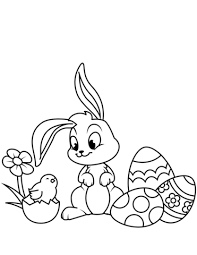 Ocena prac:Przy ocenie prac zostaną uwzględnione:samodzielność wykonania, zgodność treści, charakteru i formy z tradycjami wielkanocnymi,estetyka pracy,oryginalność pomysłu, kreatywność.W konkursie nie będą brane pod uwagę prace zawierające gotowe elementy dekoracyjne (sztuczne kwiatki, ptaszki, koszyczki, itp.).Ogłoszenie wyników:Rozstrzygnięcie konkursu nastąpi  29.03.2023 r.Informacja o nagrodzonych pracach zostanie zamieszczona na stronie internetowej szkoły www.spkonczewo.edupage.orgWystawa prac i wręczenie nagród odbędzie się 04 kwietnia o godz. 1100w budynku szkolnym.Terminy podane w regulaminie z przyczyn niezależnych od organizatora mogą ulec zmianie. 